Arab Spring: What’s Next? INSTRUCTIONS: Star every vocabulary word you knew, check mark next to ones you somewhat know  and question mark next to words that are new or unfamiliar to you. Vocabulary:Ousting (oust): to expel/remove from a place or position occupied.Spurred (spur): anything that urges/impels, as to action, speed, or achievement.Upheaval: strong or violent change or disturbance.Reform: the improvement or amendment or something that is wrong, corrupt, or unsatisfactory.Complicity: being an accomplice; partnership or involvement in wrongdoing (as in a crime).Spectacle: a public show or displayRegime: a government in powerAlly: a nation that is associated with another for a common cause or purposeHostile: not friendly, warm or generous. Not hospitable. Deposed (depose): to remove from an office or position (especially one that is powerful)Radicals: a person who holds extreme beliefs or principles, an extremistHijacking (hijack): to engage in stealing or seizing MARKING THE TEXT: Underline key ideas, circle key terms that help address the question: Why did people in the Middle East protest during the Arab Spring and where were the effects?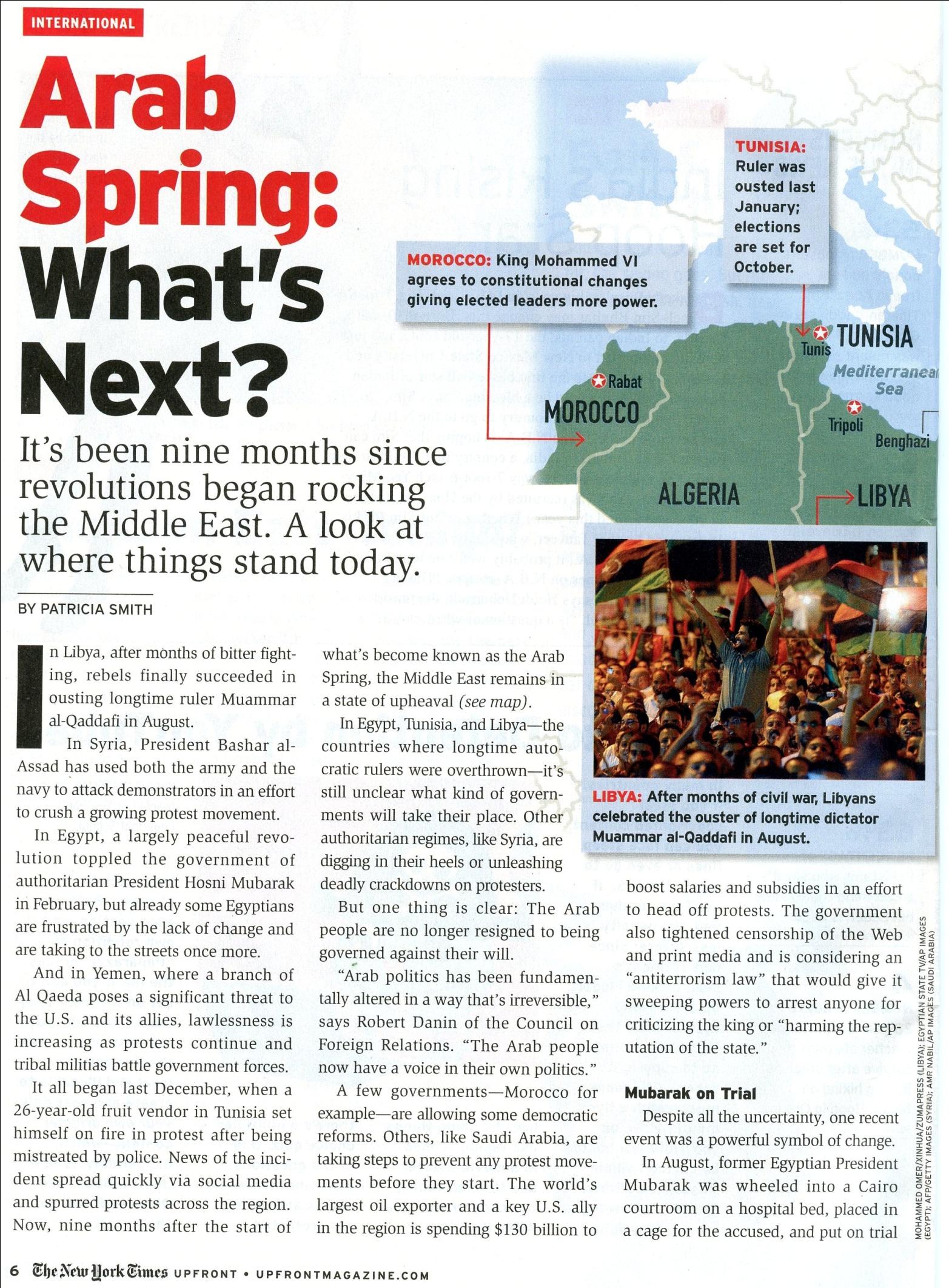 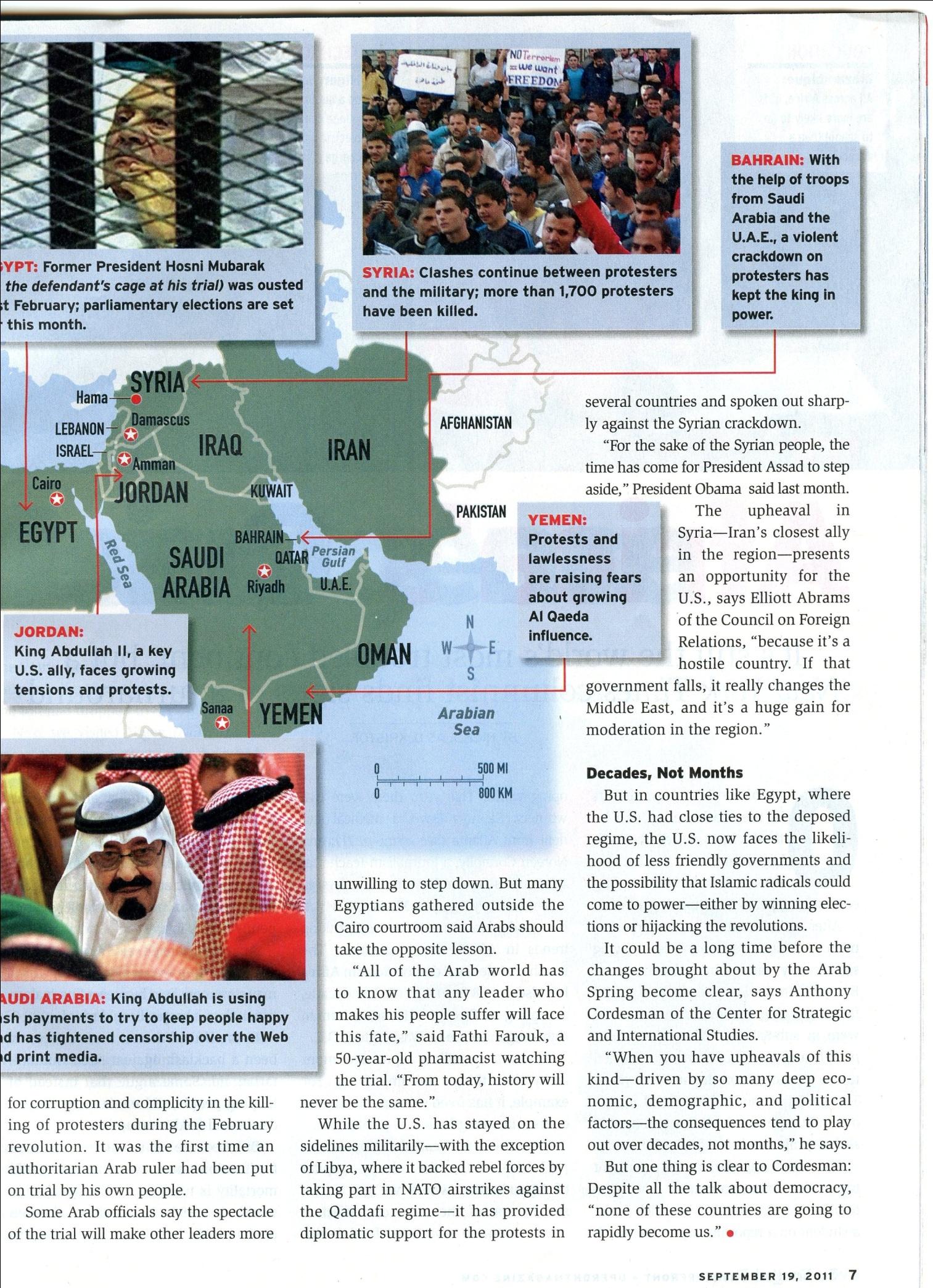 Arab Spring: What’s Next?The New York Times Up Front September 19, 2011After reading the article, answer the following questions. Recent uprising have led to the fall of the autocratic rulers in ___________________.Syria and YemenSaudi ArabiaLibya and Saudi ArabiaEgypt, Tunisia and LibyaThe government of Morocco has reacted to nearby uprisings by Having the army attack protesters allowing some democratic reformsPutting parliamentary elections on holdPutting rebels on trialEgyptian leader_______________ was put on trial by his own people. Hosni MubarakBashar al- AssadMuammar el- QaddafiKing AbdullahThe U.S and its allies have conducted air strikes to help topple the government in __________.SyriaYemenTunisiaLibyaSaudi Arabia is considering a law that would allow the government to arrest people for ______________. Using the internetCriticizing the KingEarning high salariesExporting oilWrite a summary of the article by filling in the blanks below. To help identify the author’s argument, decide what the keywords of the article were and then show the relationship between those keywords.  KEY WORDS:  _________________________________________________________________________________In this _____article_________ (editorial/speech/video/article, etc.), (author) ____ Patricia Smith____  argues that _________________________________________________________________________________.___________________________________________________________ One key ideaargument ________________________________________________________________________________________________________________________________________________________________________________________________________________________________________key ideaargument_____________________________________A final key idea that supports this argument is connected________________________________________________________ because ________________________________________________________________________________________________________________________________________Thinking about the reading and what is going on in the Middle East today. Analyze what is going on in this cartoon.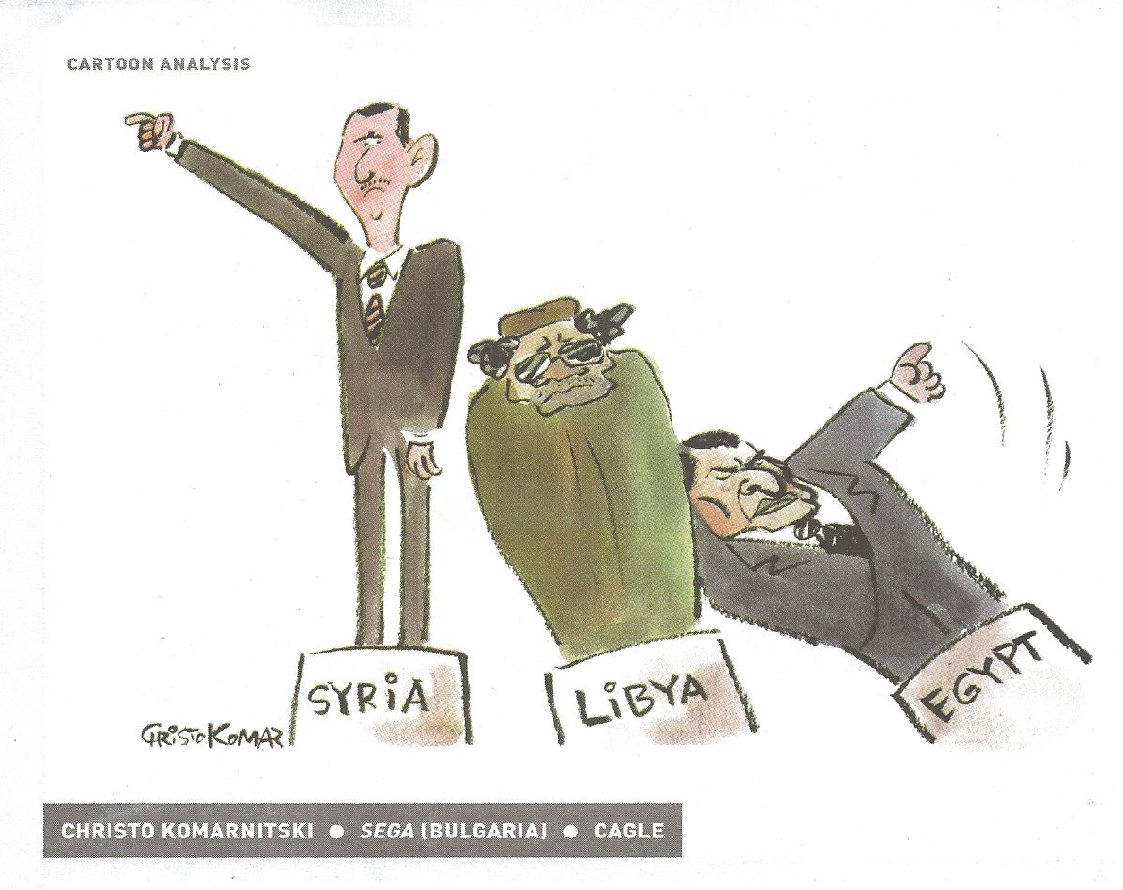 Write your answers to the questions below . Be ready to justify your answers. Who do the three figures in the cartoon represent? Why are the figures falling like dominoes?What prediction does the cartoonist seem to be making about Syria?Do you think the Middle East revolutions will make the region more U.S. friendly? Explain.